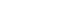 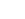 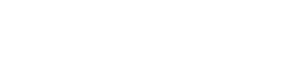 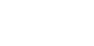 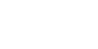 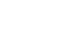 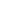 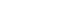 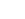 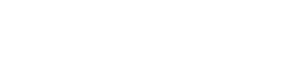 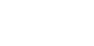 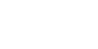 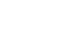 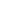 Fakta om TroldtektOm Troldtekt akustikTroldtekt akustik er fremstillet af naturmaterialet certificeret træ fra danske skove og cement, udvundet fra den danske undergrund. Kombinationen af træ og cement er også kaldet træbeton.Troldtekt har særdeles gode lydabsorberende egenskaber, og kan mindske støjgener og give god akustik i et lokale. Troldtekt er derfor det naturlige valg til lofter i de fleste typer byggeri.Arkitektonisk giver pladernes karakteristiske struktur rustikke kontraster til byggeriets øvrige glatte materialer. Det gælder både ved renovering og nybyggeri. Med serien af Troldtekt designløsninger er det muligt at kombinere den gode akustik med karakterfulde udtryk.Alle Troldtekt akustikplader er certificeret efter en af de to førende standarder for ansvarlig skovdrift, FSC® (FSC®C115450) eller PEFC™.Troldtekt indeholder ingen skadelige eller allergi-fremkaldende stoffer, og er indeklimamærket i bedste kategorier efter Dansk Indeklima Mærkning.Hele serien af Troldtekt akustikplader, både i natur og standardfarver, er Cradle to Cradle certificeret i kategorien guld.Om Troldtekt A/STroldtekt A/S blev i 1855 stiftet som handelsselskab i Århus, og virksomheden har siden 1935 haft produktionsanlæg i Troldhede i det vestlige Jylland.Troldtekt har siden foråret 2022 været en del af den irske koncern Kingspan Group, der leverer højeffektive byggematerialer til det globale byggemarked – med aktiviteter i over 70 lande.I 2010 kunne Troldtekt fejre 75-års jubilæum for produktet Troldtekt, og i den anledning skiftede virksomheden navn fra L. Hammerich A/S til Troldtekt A/S.I september 2010 tilsluttede Troldtekt A/S sig UN Global Compact og støtter hermed aktivt op om FN’s ti principper om menneskerettigheder, arbejdstagerrettigheder, miljø og anti-korruption.Siden 2012 har det internationale bæredygtighedskoncept Cradle to Cradle været det centrale element i Troldtekts forretningsstrategi. I 2012 opnåede Troldtekt Cradle to Cradle-certificering i kategorien sølv. I 2022 rykkede Troldtekt fra sølv- til guldcertificering.Cradle to Cradle-strategien og arbejdet med grøn omstilling i produktionen har udløst en række priser – blandt andet CSR Fondens CSR Strategy Prize i 2014, Dansk Industris DI Prisen i 2020 og den tyske arkitekturportal Heinzes Architects Darling i 2021.I 2015 stiftede Troldtekt datterselskabet Troldtekt GmbH i Hamborg efterfulgt i 2016 af etableringen af det svenske datterselskab Troldtekt AB i Malmø.I 2019 fordoblede Troldtekt produktionskapaciteten med indvielsen af 13.000 kvadratmeter ny produktionslinje i Troldhede. I 2023 startes byggeriet af en yderligere fabrik i Troldhede.6 gode grunde til at vælge Troldtekt:God akustikSundt indeklimaDokumenteret bæredygtighedEffektiv brandsikringNaturlig styrke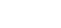 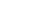 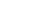 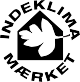 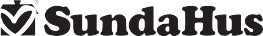 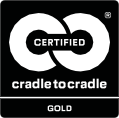 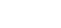 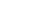 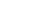 Enkel montering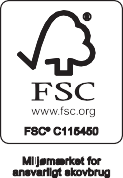 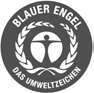 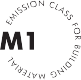 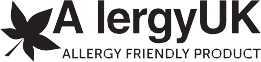 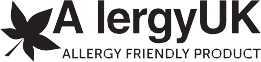 